REQUERIMENTO nº Assunto: Solicita informações sobre auxilio aos profissionais de transporte escolar coletivo.Senhor Presidente,CONSIDERANDO que os proprietários de transporte empresas de transporte escolar coletivo estão em situação crítica.CONSIDERANDO que dependem totalmente da renda proveniente do transporte escolar coletivo.CONSIDERANDO que devido a pandemia do Covid-19, os proprietários perderam completamente sua fonte de renda.CONSIDERANDO que estas pessoas estão necessitando do retorno ao trabalho para que possam sustentar suas famílias.CONSIDERANDO que necessitam de auxílio para que possam se manter durante a pandemia.REQUEREMOS, nos termos regimentais e após ouvido o Douto e Soberano Plenário, que seja oficiado ao Senhor Prefeito Municipal que forneça informações como:1 – Existe algum plano de auxilio para os proprietários de empresas de transporte escolar coletivo?2 – O que tem sido feito para auxiliá-los?3 – O que é necessário para que estes profissionais tenham acesso a auxílio?SALA DAS SESSÕES, 01 de julho de 2020.LEILA BEDANI Vereadora       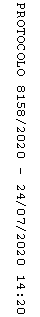 